İstanbul Teknik Üniversitesi Bilişim Enstitüsünün Yönetim Kurulu 354 sıra sayılı toplantısı 06 Mart 2017 tarihinde, Bilişim Enstitüsünde gerçekleştirilmiştir. Katılım ve kararlar aşağıda belirtilmiştir.Katılım: Prof. Dr. Ertuğrul KARAÇUHA (Müdür) Doç. Dr. F. Aylin SUNGUR (Müdür Yrd.) Doç. Dr. Lütfiye DURAK ATA (Müdür Yrd.)         Prof. Dr. Ahmet SİRKECİOĞLU (Üye)Doç. Dr. Lale TÜKENMEZ ERGENE (Üye)  Doç. Dr. Mustafa E. KAMAŞAK (Üye) Gözde YILMAZ (Enstitü Sekreteri - Raportör) Gündem:1.Gelen Evrak ve Gündem.2. BEYK Karar Tutanaklarının imzalanması.3. Doç.Dr. F. Aylin SUNGUR yönetiminde doktora çalışmasını tamamlayan Dr. Hatice GÖKCAN’ın, Üniversitemiz “En Başarılı Tez Ödülü” başvuru değerlendirmesi ile ilgili Alt Komisyon Üyelerinden alınan tutanak.4. Enstitümüz Coğrafi Bilgi Teknolojileri Programı 706161010 sıra sayılı yüksek lisans öğrencisi Mikail GÜNEYDAŞ’ın özel öğrenci statüsünde aldığı derslerin “GIT 505 Coğrafi Veri Tabanı Geliştirme ve GIT 510E WebGIS Technology” adlı derslerin saydırılmasının uygun olduğu ancak Yıldız Teknik Üniversitesinden aldığı “Lazer Tarama Teknolojisi” isimli derse  Üniversitemizin yüksek lisans programında denk gelen bir ders bulunmaması nedeni ile saydırılmasının uygun olmadığı ile ilgili program koordinatörlüğünden alınan yazı. 5. Prof.Dr. Ertuğrul KARAÇUHA’nın yönetiminde doktora çalışmasını yürüten Enstitümüz Bilgi Güvenliği Mühendisliği ve Kriptografi Programı 707152004 sıra sayılı doktora öğrencisi Mustafa ŞENOL’un, Doktora Yeterlilik Sınav Jürileri oluşturulması ile ilgili Program Koordinatöründen alınan yazı. Mustafa ŞENOL’un Doktora Yeterlilik Sınav JürisiProf.Dr. Ertuğrul KARAÇUHA	(İTÜ, Bilişim Enstitüsü)Prof.Dr. Lütfiye DURAK ATA	(İTÜ Bilişim Enstitüsü)Yrd.Doç.Dr. Enver ÖZDEMİR 	(İTÜ, Bilişim Enstitüsü)Prof.Dr. Mustafa ALKAN	 	(Gazi Üniversitesi)Prof.Dr. İbrahim SOĞUKPINAR	(Gebze Teknik Üniversitesi)6. Yrd.Doç.Dr. Enver ÖZDEMİR yönetiminde doktora çalışmasını yürüten Enstitümüz Bilgi Güvenliği Mühendisliği ve Kriptografi Programı 707152002 sıra sayılı doktora öğrencisi Sena Efsun CEBECİ’nin, Doktora Yeterlilik Sınav Jürileri oluşturulması ile ilgili Program Koordinatöründen alınan yazı. Sena Efsun CEBECİ’nin Doktora Yeterlilik Sınav JürisiProf.Dr. Ertuğrul KARAÇUHA	(İTÜ, Bilişim Enstitüsü)Prof.Dr. Lütfiye DURAK ATA	(İTÜ Bilişim Enstitüsü)Yrd.Doç.Dr. Enver ÖZDEMİR 	(İTÜ, Bilişim Enstitüsü)Yrd.Doç.Dr.Ayça ÇEŞMELİOĞLU	 (İstanbul Kemerburgaz Üniversitesi)Yrd.Doç.Dr. Ekin ÖZMAN		(Boğaziçi Üniversitesi)7. Enstitümüz Uydu Haberleşme ve Uzaktan Algılama Programı 705152003 sıra sayılı doktora öğrencisi Serdar KIZILKAYA’nın 2016-2017 Akademik Yılı Bahar döneminde doktora yeterlilik sınavına girme talebi ile ilgili 01.03.2017 tarihli dilekçesi8. Enstitümüz Uydu Haberleşme ve Uzaktan Algılama Programı 705152002 sıra sayılı doktora öğrencisi Paria ETTEHADİ OSGOUEI’nin 2016-2017 Akademik Yılı Bahar döneminde doktora yeterlilik sınavına İngilizce dilinde girme talebi ile ilgili 06.03.2017 tarihli dilekçesi.9. Aşağıda öğrenci numarası adı-soyadı yazılı Enstitümüz öğrencilerinin danışmanı Doç.Dr. M. Oğuzhan KÜLEKCİ’nin danışmanlıktan çekilme talebi ile ilgili dilekçesi.Öğrenci No		Ad-Soyad		704162002		Ayça AYGÜN707141008		Mine ARDANUÇ707151026		Serdar SAYGILI708151024		Bilal GÜLTEKİN708161002		Anas MHAISH10. Enstitümüz Hesaplamalı Bilim ve Mühendislik Programı 702151010 sıra sayılı yüksek lisans öğrencisi Afrah FAREA’nın mevcut danışmanı Doç.Dr. B. Uğur TÖREYİN’in yerine Prof.Dr. M. Serdar ÇELEBİ’nin atanması ile ilgili 01.03.2017 tarihli dilekçesi.11. Enstitümüz Hesaplamalı Bilim ve Mühendislik Programı 702012004 sıra sayılı doktora öğrencisi Ali ALKAN’ın mevcut danışmanı Prof.Dr. M. Serdar ÇELEBİ’nin yerine Prof.Dr. Mustafa BAĞRIYANIK’ın atanması ile ilgili 01.03.2017 tarihli dilekçesi.12. Enstitümüz Bilgisayar Bilimleri Programı 704082004 sıra sayılı doktora öğrencisi Tolga BAŞTÜRK’ün mevcut danışmanı Doç.Dr. M. Oğuzhan KÜLEKCİ’nin yerine Yrd.Doç.Dr. Emre KOYUNCU’nun atanması ile ilgili 03.03.2017 tarihli dilekçesi.13. Enstitümüz Bilişim Uygulamaları Programı 707141008 sıra sayılı yüksek lisans öğrencisi Mine ARDUNÇ’un mevcut danışmanı Doç.Dr. M. Oğuzhan KÜLEKCİ’nin yerine Prof.Dr. Lütfiye DURAK ATA’nın atanması ile ilgili 06.03.2017 tarihli dilekçesi.14. Enstitümüz Hesaplamalı Bilim ve Mühendislik Anabilim Dalı Öğretim Üyesi Doç.Dr. Adem TEKİN’in, 04-07 Nisan 2017 tarihleri arasında İsviçre\Mendrisio’da düzenlenecek olan “ PRACE 5IP WP5 F2F toplantısı ve 8. Avrupa HPC Infrastructure Çalıştayı”na katılmak üzere; 2547 sayılı Kanunun 39. Maddesi uyarınca 03-08 Nisan 2017 tarihleri arasında yolluk(uçak ile), yevmiye, konaklama ve konferans katılım bedelinin İTÜ-UHeM tarafından “PRACE 5IP” Proje bütçesinden karşılanarak İsviçre’de görevlendirilmesi ile ilgili 06.03.2017 tarihli dilekçesi.15. Enstitümüz Bilişim Uygulamaları Anabilim Dalı Öğretim Üyesi Yrd.Doç.Dr. Sefer BADAY’ın, 27-29 Mart 2017 tarihleri arasında Amerika’da düzenlenecek olan “Oligonucleotide and Peptide Therapeutics Boston: adlı konferansa katılmak üzere; 2547 Sayılı Kanunun 39. maddesi uyarınca yolluk, yevmiye, konaklama ve konferans katılım ücretinin  TÜBİTAK-116C019 nolu projenin kurum katkı payından karşılanmak üzere 26-30 Mart 2017 tarihleri arasında Amerika’da görevlendirilmesi ile ilgili 01.03.2017 tarihli dilekçesi.16. Enstitümüz Hesaplamalı Bilim ve Mühendislik Programı 2016-2017 Bahar döneminde açık kalması gereken 597 E ve 627 E kodlu dersler sehven kapatıldığından öğrencilerin mağdur olmaması için tekrar açılması ve öğrencilerin kayıt edilmesi ilgili Program koordinatörlüğünden alınan dilekçe.Karar:1) Gelen Evrak ve Gündem2) 20.02.2017 günlü 353 sayılı İTÜ Bilişim Enstitüsü, Enstitü Yönetim Kurulu Toplantı Tutanağı Enstitü Yönetim Kurulu Üyeleri tarafından okundu, uygun bulundu ve imzalandı.3) 2016 yılı İTÜ Lisansüstü En Başarılı Tez Ödülü” için başvuran adayların dosyaları, jüri üyelerince İTÜ Lisansüstü En Başarılı Tez Ödülleri Yönergesi Madde 8 kapsamında değerlendirilmiştir. Alt komisyon tarafından Enstitü Yönetim Kurulumuza sunulan 06.03.2017 tarihli karar görüşüldü. Yapılan görüşmeler sonunda; Doç.Dr. F. Aylin SUNGUR yönetiminde doktora çalışmasını tamamlayan Dr. Hatice GÖKCAN’ın “ Molecular Modelling Of Gaba-At Reactivity: From Small Representative Models To The Full Protein, From Molecular Mechanics To Quantum Chemistry, from Static To Dynamics” başlıklı tezinin “2016 yılı İTÜ Lisansüstü En Başarılı Tez Ödülü”ne aday olarak gösterilmesi uygun bulunmuş ve Rektörlüğe arzına karar verilmiştir.4) Enstitümüz Coğrafi Bilgi Teknolojileri Programı 706161010 sıra sayılı yüksek lisans öğrencisi Mikail GÜNEYDAŞ’ın 2014-2015 Bahar Yarıyılında özel öğrenci statüsünde aldığı “GIT 505 Coğrafi Veri Tabanı Geliştirme ve GIT 510E WebGIS Technology” adlı derslerin kayıtlı olduğu programa saydırılmasının uygun olduğu ancak Yıldız Teknik Üniversitesinden aldığı “Lazer Tarama Teknolojisi” isimli derse Üniversitemizin yüksek lisans programında denk gelen bir ders bulunmaması nedeni ile saydırılmasının uygun olmadığı ile ilgili program koordinatörünün 24.02.2017 tarihli yazısı görüşüldü.Yapılan görüşmeler sonunda;  adı geçenin 2014-2015 Bahar Yarıyılında özel öğrenci statüsünde aldığı “GIT 505 Coğrafi Veri Tabanı Geliştirme ve GIT 510E WebGIS Technology” adlı derslerin kayıtlı olduğu programa saydırılmasının uygun olduğuna ve gereği için Öğrenci İşleri Daire Başkanlığına bildirilmesine karar verildi.5) Prof.Dr. Ertuğrul KARAÇUHA yönetiminde doktora çalışmasını yürüten Enstitümüz Bilgi Güvenliği Mühendisliği ve Kriptografi Programı 707152004 sıra sayılı doktora öğrencisi Mustafa ŞENOL’un, Doktora Yeterlilik Sınav Jürilerinin aşağıdaki şekilde oluşturulmasının uygun olduğuna karar verildi. Mustafa ŞENOL’un Doktora Yeterlilik Sınav JürisiProf.Dr. Ertuğrul KARAÇUHA	(İTÜ, Bilişim Enstitüsü)Prof.Dr. Lütfiye DURAK ATA	(İTÜ Bilişim Enstitüsü)Yrd.Doç.Dr. Enver ÖZDEMİR 	(İTÜ, Bilişim Enstitüsü)Prof.Dr. Mustafa ALKAN	 	(Gazi Üniversitesi)Prof.Dr. İbrahim SOĞUKPINAR	(Gebze Teknik Üniversitesi)1.Yazılı Sınav:Tarih: 11.05.2017 Saat:   10:00Yer:    Bilişim Enstitüsü 4. Kat 406 nolu derslik2. Yazılı Sınav:Tarih:  12.05.2017Saat:    10:00Yer:     Bilişim Enstitüsü 4. Kat 406 nolu derslikSözlü Sınav:Tarih:  15.05.2017Saat:    10:30Yer:     Bilişim Enstitüsü 4. Kat 406 nolu derslik6) Yrd.Doç.Dr. Enver ÖZDEMİR yönetiminde doktora çalışmasını yürüten Enstitümüz Bilgi Güvenliği Mühendisliği ve Kriptografi Programı 707152002 sıra sayılı doktora öğrencisi Sena Efsun CEBECİ’nin, Doktora Yeterlilik Sınav Jürilerinin aşağıdaki şekilde oluşturulmasının uygun olduğuna karar verildi. Sena Efsun CEBECİ’nin Doktora Yeterlilik Sınav JürisiYrd.Doç.Dr. Enver ÖZDEMİR 	(İTÜ, Bilişim Enstitüsü)Prof.Dr. Ertuğrul KARAÇUHA	(İTÜ, Bilişim Enstitüsü)Prof.Dr. Lütfiye DURAK ATA	(İTÜ Bilişim Enstitüsü)Yrd.Doç.Dr.Ayça ÇEŞMELİOĞLU	 (İstanbul Kemerburgaz Üniversitesi)Yrd.Doç.Dr. Ekin ÖZMAN		(Boğaziçi Üniversitesi)1.Yazılı Sınav:Tarih: 09.05.2017 Saat:   10:00Yer:    UHeM Toplantı Salonu2. Yazılı Sınav:Tarih:  10.05.2017Saat:    10:00Yer:     UHeM Toplantı SalonuSözlü Sınav:Tarih:  11.05.2017Saat:    14:00Yer:     UHeM Toplantı Salonu7) Enstitümüz Uydu Haberleşme ve Uzaktan Algılama Programı 705152003 sıra sayılı doktora öğrencisi Serdar KIZILKAYA’nın 2016-2017 Akademik Yılı Bahar döneminde doktora yeterlilik sınavına girme talebinin uygun olduğuna karar verildi.8) Enstitümüz Uydu Haberleşme ve Uzaktan Algılama Programı 705152002 sıra sayılı doktora öğrencisi Paria ETTEHADİ OSGOUEI’nin 2016-2017 Akademik Yılı Bahar döneminde doktora yeterlilik sınavına İngilizce dilinde girme talebinin uygun olduğuna karar verildi.9) Aşağıda öğrenci numarası adı-soyadı yazılı Enstitümüz öğrencilerinin danışmanı Doç.Dr. M. Oğuzhan KÜLEKCİ’nin danışmanlıktan çekilme talebinin uygun olduğuna karar verildi.Öğrenci No		Ad-Soyad		704162002		Ayça AYGÜN707141008		Mine ARDANUÇ707151026		Serdar SAYGILI708151024		Bilal GÜLTEKİN708161002		Anas MHAISH10) Enstitümüz Hesaplamalı Bilim ve Mühendislik Programı 702151010 sıra sayılı yüksek lisans öğrencisi Afrah FAREA’nın mevcut danışmanı Doç.Dr. B. Uğur TÖREYİN’in yerine Prof.Dr. M. Serdar ÇELEBİ’nin atanmasının uygun olduğuna karar verildi.11) Enstitümüz Hesaplamalı Bilim ve Mühendislik Programı 702012004 sıra sayılı doktora öğrencisi Ali ALKAN’ın mevcut danışmanı Prof.Dr. M. Serdar ÇELEBİ’nin yerine Prof.Dr. Mustafa BAĞRIYANIK’ın atanmasının uygun olduğuna karar verildi.12) Enstitümüz Bilgisayar Bilimleri Programı 704082004 sıra sayılı doktora öğrencisi Tolga BAŞTÜRK’ün mevcut danışmanı Doç.Dr. M. Oğuzhan KÜLEKCİ’nin yerine Yrd.Doç.Dr. Emre KOYUNCU’nun atanmasının uygun olduğuna karar verildi.13) Enstitümüz Bilişim Uygulamaları Programı 707141008 sıra sayılı yüksek lisans öğrencisi Mine ARDANUNÇ’un mevcut danışmanı Doç.Dr. M. Oğuzhan KÜLEKCİ’nin yerine Prof.Dr. Lütfiye DURAK ATA’nın atanmasının uygun olduğuna karar verildi.14) Enstitümüz Hesaplamalı Bilim ve Mühendislik Anabilim Dalı Öğretim Üyesi Doç.Dr. Adem TEKİN’in, 04-07 Nisan 2017 tarihleri arasında İsviçre\Mendrisio’da düzenlenecek olan “ PRACE 5IP WP5 F2F toplantısı ve 8. Avrupa HPC Infrastructure Çalıştayı”na katılmak üzere; 2547 sayılı Kanunun 39. Maddesi uyarınca 03-08 Nisan 2017 tarihleri arasında yolluk(uçak ile), yevmiye, konaklama ve konferans katılım bedelinin İTÜ-UHeM tarafından “PRACE 5IP” Proje bütçesinden karşılanarak İsviçre’de görevlendirilmesinin uygun olduğuna ve Rektörlüğe arzına karar verildi.15) Enstitümüz Bilişim Uygulamaları Anabilim Dalı Öğretim Üyesi Yrd.Doç.Dr. Sefer BADAY’ın, 27-29 Mart 2017 tarihleri arasında Amerika/Boston’da düzenlenecek olan “Oligonucleotide and Peptide Therapeutics Boston” adlı konferansa katılmak üzere; 2547 Sayılı Kanunun 39. maddesi uyarınca yolluk (Uçak ile), yevmiye, konaklama ve konferans katılım ücretinin  TÜBİTAK-116C019 nolu projenin kurum katkı payından karşılanmak üzere 26-30 Mart 2017 tarihleri arasında Amerika’da görevlendirilmesinin uygun olduğuna karar verildi.16) Enstitümüz Hesaplamalı Bilim ve Mühendislik Programı 2016-2017 Bahar döneminde verilen ve öğrenci ile birebir işlenen 597 E ve 627 E kodlu derslere kayıtlı öğrenci sayısı üçün altında olması ilgili yönetmelik gereği kapatılmıştır. Bu dersler dönem başladığından buyana dersin Öğretim Üyesi tarafından yapılmış olması nedeniyle öğrencilerin mağdur olmaması için tekrar açılmasının ve aşağıda adı-soyadı, öğrenci numarası verilen öğrencilerin derslere tekrar kayıt edilmesinin uygun olduğuna ve gereği için Öğrenci İşleri Daire Başkanlığına bildirilmesine karar verildi.CRN		KODU			Öğr.No				AD-SOYAD24659      	HBM 597E                702121032        		   Yelda  	Şahap
24658        	HBM 627E 	           503162019  			   Nasser Ghassembaglou
24661      	HBM627E		521162106			   Oğuzhan Maraba
24661        	HBM627E 	            702152004                                Muammer Melin TataroğluİTÜ Bilişim Enstitüsü 06 Mart 2017 günlü, 354 sayılı Enstitü Yönetim Kurulu ToplantısıProf. Dr. Ertuğrul KARAÇUHAMüdürDoç. Dr. Fethiye Aylin SUNGUR				Doç.Dr. Lütfiye DURAK ATA                             (Müdür Yardımcısı)						(Müdür Yardımcısı) Prof. Dr. Ahmet SİRKECİOĞLU			      Doç. Dr. Lale TÜKENMEZ ERGENE                   (Üye)							         (Üye)	Doç. Dr. Mustafa Ersel KAMAŞAK(Üye)Aslı gibidir.Gözde YILMAZEnstitü Sekreteri(Raportör)İTÜ Bilişim Enstitüsü06 MART 2017 günlü, 354 sayılıEnstitü Yönetim Kurulu Toplantı Tutanağı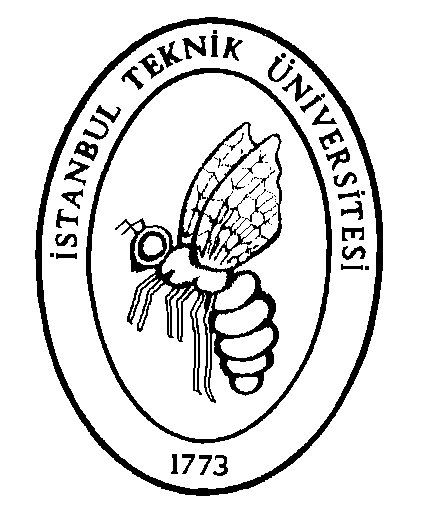 